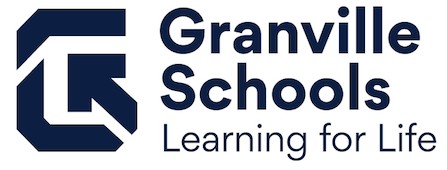 GRANVILLE EXEMPTED VILLAGE SCHOOL DISTRICTBOARD OF EDUCATIONMay 18, 20206:30 pmAGENDA	Call to OrderPledge of AllegiancePresident’s WelcomeRoll CallDr. Cornman______ Mr. Miller ___ ___Ms. Deeds _______Mr. Wolf ______Ms. Shaw______5.	Approval of AgendaDr. Cornman______ Mr. Miller ___ ___Ms. Deeds _______Mr. Wolf ______Ms. Shaw______6.	Staff ReportFive Year Forecast Report – Brittany TreoloMonthly Financial Report – Brittany TreoloBoard Policy Update (First Reading) – Jeff Brown7.	Public Comments	This meeting is a meeting of the Board of Education in public for the purpose of conducting the School District’s business and is not to be considered a public community meeting.  There is a time for public participation during the meeting as indicated in the agenda.  	See Board Policy No. 0169.1 – Public Participation at Board Meetings.8.	Board Discussion	Task Force 2020-20219.	Action Agenda9.01     2019-2020 Graduates	Recommended by Superintendent:                          	 Motion:		Upon the recommendation of the high school principal, the 			Superintendent recommends the Board of Education approve the list 			of 2019-2020 seniors for graduation on Sunday, May 24, 2020 upon			the successful completion of the requirements for graduation, as 			adopted by the State Board of Education and the Granville Board of 			Education.  Dr. Cornman______ Mr. Miller ___ ___Ms. Deeds _______Mr. Wolf ______Ms. Shaw______9.02   Alliance for High Quality Education Dues	Recommended by Superintendent: Motion:	Approval to pay The Alliance for High Quality Education dues from July 1, 2020 through June 30, 2021 in the amount of $3,500.00.  Dr. Cornman______ Mr. Miller ___ ___Ms. Deeds _______Mr. Wolf ______Ms. Shaw______9.03   Print Services Contract	Recommended by Superintendent: Motion:	Approval of the five-year lease contract with Blue Technologies for District print services effective July 1, 2020 through June 30, 2025 in the amount of $1504.00 per month.  Dr. Cornman______ Mr. Miller ___ ___Ms. Deeds _______Mr. Wolf ______Ms. Shaw______10.	Consent Agenda10.01	Approval of Routine Business by Consent	The Superintendent recommends the acceptance of the following consent items.A.	Adoption of Minutes:Adopt the minutes of the Regular Meeting of the Board of Education held on Monday, April 20, 2020. (Attachment)B.	Acceptance of Donations/Grants:A donation of $2,000.00 from National Trail Raceway to Granville Exempted Village School District for the Soccer Bleacher Renovation Project.  C.	Employment:	1.   Certified Staff Contracts for the 2020-2021 School YearSuperintendent recommends employment of the following certified contract(s) pending verification of all licensure requirements and BCII/FBI criminal records check.Wesley Schroeder, GMS Physical Education Teacher, a one-year contract effective the 2020-2021 school year.  2.   Star Employee for the 2020-2021 School YearSuperintendent recommends employment of the following Star employee(s) pending verification of BCII/FBI criminal records check.Alex Chisolm   	3.	Rescind Certified ResignationSuperintendent recommends:  Barbara Blatter, GMS FCS Teacher and FCCLA Advisor, effective immediately for the 2020-2021 school year.  	4.	Supplemental Contracts for the 2019-2020 School YearSuperintendent recommends employment of the following supplemental contract(s) pending verification of all licensure requirements and BCII/FBI criminal records check.		Group 2					Name		Head Girls Tennis				Keith Mullins		Group 4		Assistant Varsity Baseball			Jeffrey Moeller5.  Certified Staff Contract RenewalsEach person listed will receive a full-time contract unless otherwise noted:  One Year Contracts (2020-2021 School Years)Jacqueline Hupp, GES Second Grade TeacherAmanda Knowlton, GES Second Grade TeacherPauline Dexter, GES Third Grade TeacherLauren French, GIS Fifth Grade TeacherMarisa Sloan, GIS Fourth Grade TeacherRex Carr, GMS Physical EducationShannon Clipner, ELL TeacherJessica Zelenack. GMS Vocal MusicBryan McLain, GHS Chemistry TeacherJulie Brison, GHS Math TeacherCaleb Slavinski, GHS Math TeacherSean Rainey, GHS Intervention SpecialistCourtney Tinnel, GHS Art TeacherSarah VanValkenburg, GHS English TeacherBarbara Blatter, GMS FCS TeacherTwo Year Contracts (2020-2021; 2021-2022 School Years)Jennifer Clark, GIS Intervention SpecialistKelsey Ryan, Speech/Language PathologistMichelle Whiteman, GIS Fifth GradeThree Year Contracts (2020-2021;2021-2022; 2022-2023 School Years) Stephanie Athan, GES Intervention Specialist Leanna Daniels, GES Third Grade Teacher Kristen Pargeon, GES Intervention Specialist Isabelle Thatcher, GES School Counselor Elizabeth Untied, GES First Grade Teacher Erica Mackley, GIS Fifth Grade Teacher Elizabeth Wait, GIS (.50) Occupational Therapist Sean Felder, GMS Social Studies Teacher Andrew Krumm, GMS/GHS Assistant Band Director Mariah Koons, District Psychologist Joshua Levine, GHS Biology Teacher Cody Masters, GHS School Counselor Jim Reding, GHS Environmental Science Teacher Jerod Smith, GHS Band Director Craig Wenning, GHS Industrial Technology Teacher Janie Waidelich, GHS Math TeacherContinuing ContractsCarrie Bell, GES Second Grade TeacherJeaneen Durham, GES Kindergarten TeacherLindsay Ring, GES Second Grade TeacherDallas Wildman, GES Third Grade TeacherKim Markle, GIS Sixth Grade Teacher6.  Classified Staff Contract RenewalsEach person listed will receive a full-time contract unless otherwise noted:	One Year Contracts (2020-2021)  Kelly Wallen, GIS Educational Aide assigned to the Library, a limited one-year contract for the 2020-2021 school year only.Heather McCarthy, GMS Educational Aide assigned to the Library, a limited one-year contract for the 2020-2021 school year only.  Max Bertane, Technology Integration Coordinator	Two Year Contracts (2020-2021; 2021-2022)	Jim Green, GHS Educational Aide assigned to Study Hall	Diana Oiler, GIS Educational Aide	Jessica Butcher, GIS Educational Aide	Kelsey Jones, GES Educational AideContinuing ContractsGretchen Hawk, Bus DriverChrisi Rogerson, GMS Clinic AideJohn Wells, Bus DriverLinda Wicks, GES Technology Coach7.  Extended School Year Contracts for the Summer of 2020	Superintendent recommends employment of the following ESY contract(s) pending verification of all licensure requirements and BCI/FBI criminal records checks:Cathy BeroDonna MurphyJen ClarkTara HartshornBlair PhillipsKristen PargeonShannon ClipnerCharissa Mills-PackNancy Nesbitt8.   ResignationsSuperintendent submits with appreciation of service:Justin Buttermore, GHS Social Studies, effective the end of the 2019-2020 school year.  Scott Carpenter, GHS Assistant Principal, effective the end of the 2019-2020 school year.  Chad Mickey, Assistant Varsity Football and MS Softball coach, effective the end of the 2019-2020 school year.  Dr. Cornman______ Mr. Miller ___ ___Ms. Deeds _______Mr. Wolf ______Ms. Shaw______End of Consent Agenda										11.	Finances11.01	Financial Statements		Treasurer recommends:	Motion:	Approval of the April, 2020 financial report. Dr. Cornman______ Mr. Miller ___ ___Ms. Deeds _______Mr. Wolf ______Ms. Shaw______11.02	Five Year Forecast		Treasurer recommends:	Motion:	Approval of the Five Year Forecast.Dr. Cornman______ Mr. Miller ___ ___Ms. Deeds _______Mr. Wolf ______Ms. Shaw______11.03	Permanent Appropriation Resolution                             Treasurer recommends:              Motion:              Approval of the permanent appropriation resolution during the fiscal year and ending June 30, 2020.  Dr. Cornman _____ Mr. Miller _____ Ms. Deeds _____ Ms. Shaw _____ Mr. Wolf_____12.	Adjournment		Motion:	To adjourn.Dr. Cornman______ Mr. Miller ___ ___Ms. Deeds _______Mr. Wolf ______Ms. Shaw______Public Participation at Board MeetingsThe Board of Education recognizes the value to school governance of public comment on educational issues and the importance of allowing members of the public to express themselves on school matters of community interest. In order to permit the fair and orderly expression of such comment, the Board shall provide a period for public participation at every regular meeting of the Board and shall publish rules to govern such participation in Board meetings. The presiding officer of each Board meeting at which public participation is permitted shall administer the rules of the Board for its conduct. The presiding officer shall be guided by the following rules:A.	Public participation shall be permitted as indicated on the agenda.B.	Anyone having a legitimate interest in the actions of the Board may participate during 	the public portion of a meeting.C.	Participants must be recognized by the presiding officer and will be requested to preface their comments by an announcement of their name, address, and group affiliation, if and when appropriate.D.	Each statement made by a participant shall be limited to approximately three (3) minutes duration.  E.	All statements shall be directed to the presiding officer; no person may address or 	question Board members individually.F.	Tape or video recordings are permitted, providing the person operating the recorder has received approval from the Superintendent prior to the Board meeting and agrees to the placement of the equipment and to abide by the following conditions: 1) no obstructions are created between the Board and the audience; 2) no interviews are conducted in the meeting room while the Board is in session; 3) no commentary, adjustment of equipment, or positioning of operators is made that would distract either the Board or members of the audience while the Board is in session.G.	The presiding officer may 1) interrupt, warn, or terminate a participant’s statement when the statement is too lengthy, personally directed, abusive, obscene, or irrelevant; 2) request any individual to leave the meeting when that person does not observe reasonable decorum; 3) request the assistance of law enforcement officers in the removal of a disorderly person when that person’s conduct interferes with the orderly progress of the meeting; 4) call for a recess or an adjournment to another time when the lack of public decorum so interferes with the orderly conduct of the meeting as to warrant such action. H.	The portion of the meeting during which the participation of the public is invited shall be 	limited to approximately thirty (30) minutes at the beginning of the meeting early in the 	agenda.  From Granville Exempted Village Schools ByLaws and Policies No. 0169.1